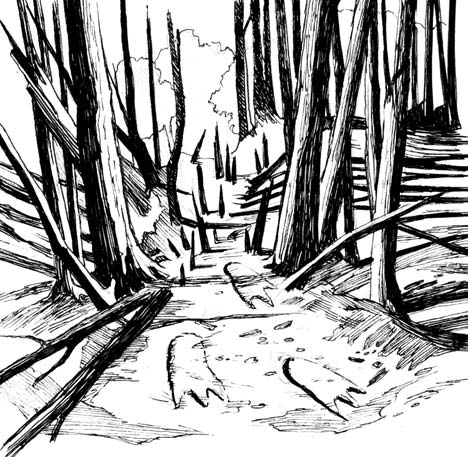 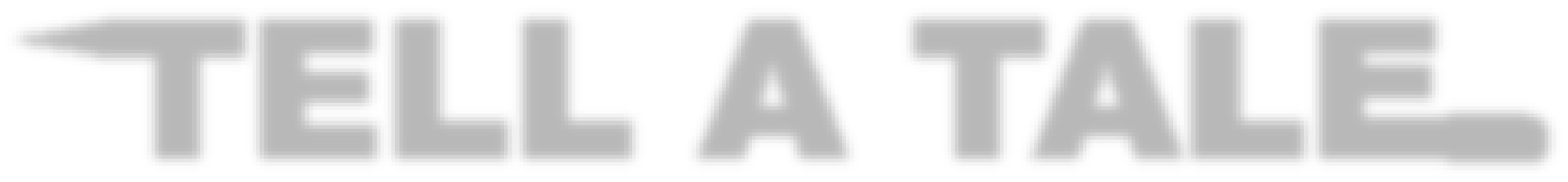 WRITING PROMPTEvery picture tells a story. Write a story, using this picture as the setting. What happens next?#OPYRIGHT¹      BY%DUCATION COM                         -OREWORKSHEETSATWWW EDUCATION COM WORKSHEETS